Eating and Drinking: Who has what for each meal?Task 1 Listening ComprehensionListen to the passage about Ken and Rei. In the table below, write down what each person has for each meal in English. Task 2 Reading and Writing Based on the information you recorded in Task 1, answer the following questions. The first one has been done for you as an example.けんは　あさごはんに　なにを　たべますか。なにを　のみますか。けんは　あさごはんに　ごはんと　さかなを　食べます。みずを　のみます。けんは　ひるごはんに　なにを　たべますか。なにを　のみますか。_________________________________________________________れいは　ばんごはんに　なにを　たべますか。なにを　のみますか。_________________________________________________________れいは　あさごはんに　なにを　たべますか。なにを　のみますか。_________________________________________________________Teacher sheet:けんは　あさごはんに　ご飯と魚を食べます。水を飲みます。けんは　ひるごはんに　ハンバーガとパイを食べます。コーラをのみます。けんは　ばんごはんに　マックドナルドを　たべます。れいは　あさごはんに　卵とトーストを食べます。コーヒーを飲みます。れいは　ひるごはんに　サンドイッチとサラダを食べます。水をのみます。れいは　ばんごはんに　スパゲッティとピザを食べます。ジュースを飲みます。あさごはんasagohanひるごはんhirugohanばんごはんbangohan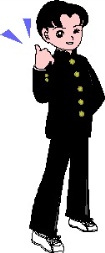 　けん     kenRiceFishMiso Soup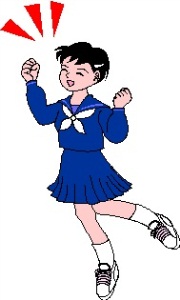 れい  rei